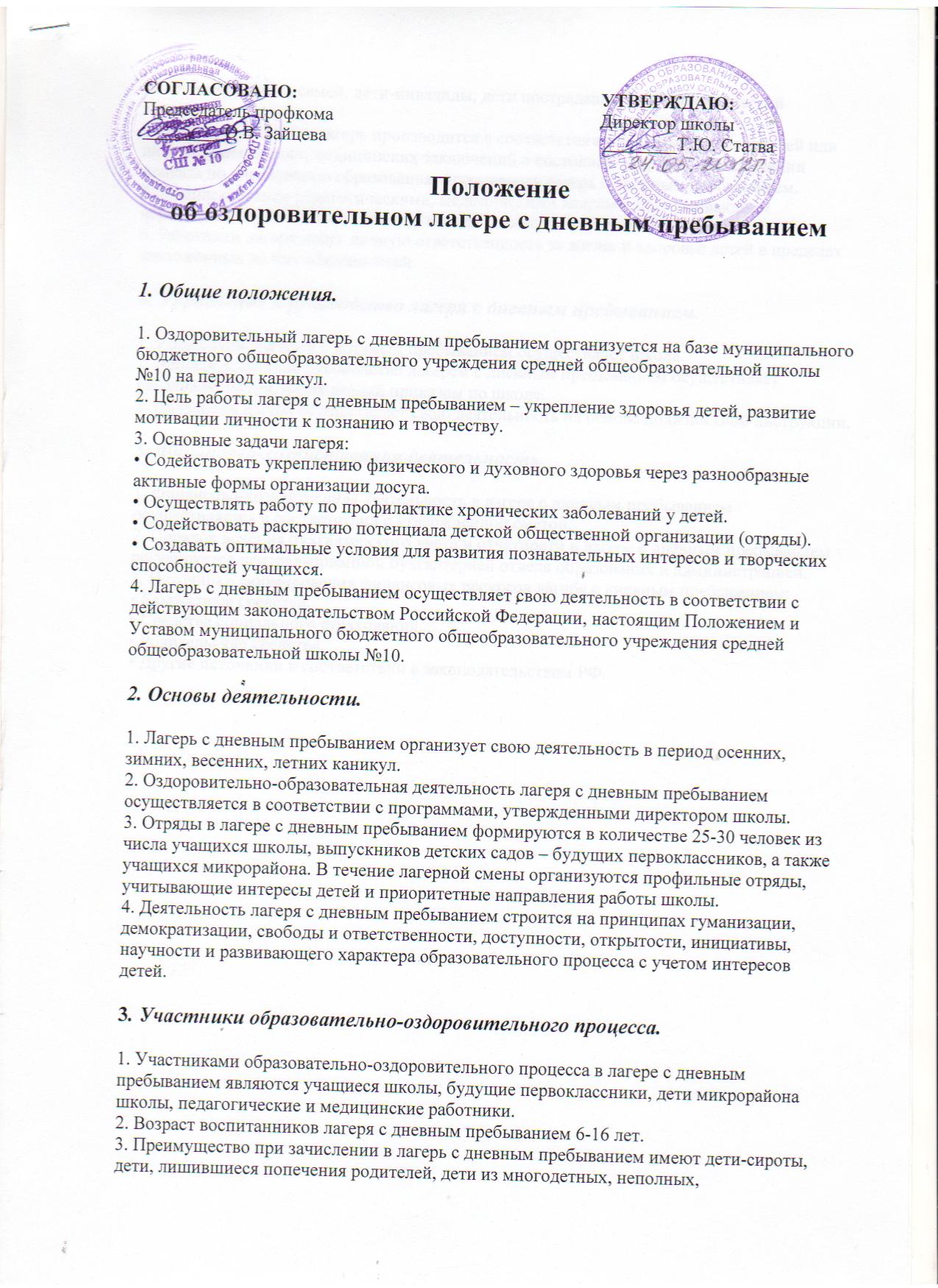 малообеспеченных семей, дети-инвалиды, дети пострадавших от Чернобыльской катастрофы.
4. Зачисление детей в лагерь производится в соответствии с заявлениями родителей или лиц, их заменяющих, медицинских заключений о состоянии здоровья, на основании приказа по учреждению образования, открывшему лагерь с дневным пребыванием. 
5. Комплектование педагогическими, медицинскими кадрами, обслуживающим персоналом осуществляет директор школы совместно с начальником лагеря.
6. Работники лагеря несут личную ответственность за жизнь и здоровье детей в пределах возложенных на них обязанностей.4. Управление и руководство лагеря с дневным пребыванием.1. Управление лагерем с дневным пребыванием осуществляет школа.
2. Непосредственное руководство лагерем с дневным пребыванием осуществляет начальник лагеря, назначаемый приказом по школе.
3. Начальник лагеря осуществляет свою деятельность на основе должностной инструкции.5. Финансово-хозяйственная деятельность.1. Финансово-хозяйственная деятельность в лагере с дневным пребыванием осуществляется в соответствии с утвержденной сметой.
2. Порядок ведения бухгалтерского учета и отчетности в лагере с дневным пребыванием регулируется централизованной бухгалтерией отдела образования и администрацией. 
3. Источники формирования финансовых ресурсов лагеря с дневным пребыванием:
• Бюджетные средства.
• Средства социального страхования.
• Родительские средства.
• Другие источники в соответствии с законодательством РФ.